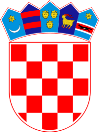           REPUBLIKA HRVATSKA 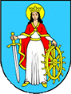 PRIMORSKO – GORANSKA ŽUPANIJA                 OPĆINA LOKVE                           OPĆINSKI NAČELNIKKLASA: 112-02/23-01/1URBROJ: 2170-23-02-23-1Lokve, 24.ožujka 2023.Na temelju Ugovora o dodjeli bespovratnih sredstava za projekte koji se financiraju iz Europskog socijalnog fonda u financijskom razdoblju 2014. – 2020. Operativnog programa Učinkoviti ljudski potencijali, poziva ZAŽELI – PROGRAM ZAPOŠLJAVANJA ŽENA – FAZA III broj poziva UP.02.1.1.16, Ugovor broj: UP.02.1,16.0331, članka 29. stavka 1. Zakona o službenicima i namještenicima u lokalnoj i područnoj (regionalnoj) samoupravi („Narodne novine“ broj 86/08, 61/11, 4/18 i 112/19)  i članka 47. Statuta Općine Lokve („Službene novine Općine Lokve“ broj 4/21, 5/22 i 6/22 – pročišćeni tekst) Općinski načelnik Općine Lokve raspisujeO G L A SZA PRIJAM U SLUŽBU NA RADNO MJESTO     1.  Voditelj/ica   projekta - Program  „Zaželi“ - faza III - na određeno vrijeme, za vrijeme trajanja projekta (do 6 mjeseci), uz obvezni probni rad od dva mjeseca  –  1 izvršitelj Opći uvjeti za prijam u službu:punoljetnosthrvatsko državljanstvozdravstvena sposobnost za obavljanje poslova radnog mjesta na koje se osoba prima.Osim općih uvjeta za prijam u službu kandidati moraju ispunjavati slijedeće posebne uvjete za prijam u službu:srednja stručna sprema društvenog smjera, upravnog smjera ili gimnazijanajmanje 1 godine radnog iskustva na odgovarajućim poslovimapoznavanje rada na računalupoložen državni ispit.U službu ne može biti primljena osoba kod koje postoje zapreke prijma u službu propisane člancima 15. i 16. Zakona o službenicima i namještenicima u lokalnoj i područnoj (regionalnoj) samoupravi (dalje u tekstu: Zakon).Na Oglas za prijam u službu mogu se ravnopravno prijaviti kandidati oba spola, a izrazi koji se u ovom Oglasu koriste za osobe, u muškom su rodu i odnose se ravnopravno na oba spola.Osoba koja ima potrebno radno iskustvo na odgovarajućim poslovima, a bez položenog državnog stručnog ispita, može se primiti u službu i rasporediti na radno mjesto, uz obvezu da ga položi u roku od godine dana od prijma u službu.Radnim iskustvom na odgovarajućim poslovima podrazumijeva se radno iskustvo ostvareno na poslovima odgovarajuće stručne spreme i struke u službi u upravnim tijelima lokalnih jedinica, u državnoj upravi ili javnoj službi, u radnom odnosu kod privatnog poslodavca, za vrijeme samostalnog obavljanja profesionalne djelatnosti prema posebnim propisima te obavljanjem poslova u međunarodnim organizacijama.Ako kandidat ostvaruje pravo na prednost pri zapošljavanju prema posebnom zakonu, dužan je u prijavi na Oglas pozvati se na to pravo i ima prednost u odnosu na ostale kandidate samo pod jednakim uvjetima.Kandidati koji ostvaruju pravo prednosti pri zapošljavanju na temelju članka 101. Zakona o hrvatskim braniteljima iz Domovinskog rata i članovima njihovih obitelji („Narodne novine“ broj 121/17 i 98/19), dokazuju to rješenjem ili potvrdom o priznatom statusu iz koje je vidljivo to pravo, potvrdom o nezaposlenosti Hrvatskog zavoda za zapošljavanje izdanom u vrijeme trajanja ovog oglasa, te dokaz iz kojeg je vidljivo na koji je način prestao radni odnos kod posljednjeg poslodavca (rješenje, ugovor i sl.). Dodatne informacije za ostvarivanje prava prednosti pri zapošljavanju navedene su na sljedećoj poveznici: https://www.gov.hr/moja-uprava/branitelji/zaposljavanje-397/prednost-pri-zaposljavanju/403Kandidati koji ostvaruju pravo prednosti pri zapošljavanju na temelju članka 9. Zakona o profesionalnoj rehabilitaciji i zapošljavanju osoba s invaliditetom („Narodne novine“ broj: 157/13, 152/14, 39/18 i 32/20) dokazuju to rješenjem ili potvrdom o priznatom statusu iz koje je vidljivo to pravo.Kandidati koji ostvaruju pravo prednosti pri zapošljavanju na temelju članka 48.f Zakona o zaštiti vojnih i civilnih invalida rata („Narodne novine“ broj 33/92, 57/92, 77/92, 27/93, 58/93, 2/94, 76/94, 108/95, 108/96, 82/01, 103/03, 148/13 i 98/19), dokazuju to rješenjem ili potvrdom o priznatom statusu iz koje je vidljivo to pravo, potvrdom o nezaposlenosti Hrvatskog zavoda za zapošljavanje izdanom u vrijeme trajanja ovog Oglasa, te dokaz iz kojeg je vidljivo na koji je način prestao radni odnos kod posljednjeg poslodavca (rješenje, ugovor i sl.).Uz prijavu na Oglas kandidati su dužni priložiti sljedeće priloge:a) životopis,b) dokaz o hrvatskom državljanstvu (preslik važećeg dokumenta kojim se dokazuje hrvatsko državljanstvo: domovnice ili osobne iskaznice ili putovnice ili vojne iskaznice),c) dokaz o stručnoj spremi (preslik diplome kojom se potvrđuje ispunjavanje uvjeta stupnja obrazovanja (stručne spreme) i struke određene ovim Oglasom),d) dokaz o radnom iskustvu na odgovarajućim poslovima (preslik rješenja, ugovora, potvrde poslodavca ili sl., a koja mora sadržavati vrstu poslova koju je obavljao i razdoblja u kojem je kandidat obavljao navedene poslove) a koje je evidentirano u matičnoj evidenciji Hrvatskog zavoda za mirovinsko osiguranje,e) dokaz o ukupnom radnom iskustvu (preslik potvrde ili elektronički zapis o podacima evidentiranim u matičnoj evidenciji Hrvatskog zavoda za mirovinsko osiguranje),f) uvjerenje općinskog suda da se protiv kandidata ne vodi kazneni postupak i da nije pravomoćno osuđen za kaznena djela iz članka 15. stavka 1. Zakona, ne starije od 6 (šest) mjeseci od dana objave ovog Oglasa,g) vlastoručno potpisanu izjavu da za prijam u službu ne postoje zapreke iz članaka 15. i 16. Zakona,h) dokaz o poznavanju rada na računalu (preslik potvrde o polaženju tečaja informatike, presliku svjedodžbe ako je polagao predmet informatiku ili vlastoručno potpisana izjava),i) dokaz o položenom državnom ispitu,j) dokaz o zdravstvenoj sposobnosti,k) dokazi o ostvarivanju prava prvenstva,l) vlastoručno potpisanu izjavu o suglasnosti s korištenjem osobnih podataka.Isprave se prilažu u neovjerenom presliku, a prije pristupanja prethodnoj provjeri znanja i sposobnosti pisanim testiranjem, kandidat će predočiti izvornike ili ovjerene preslike.Isprave se mogu priložiti u neovjerenim preslikama te će izabrani kandidat predočit izvornik isprava.Dokaz o zdravstvenoj sposobnosti kandidati nisu dužni priložiti uz prijavu na Oglas već će se ona ishoditi prije donošenja rješenja o imenovanju u službu. Kandidat je dužan pristupiti zdravstvenom pregledu po pozivu jer se inače smatra da je povukao prijavu na Oglas.Urednom prijavom smatra se vlastoručno potpisana prijava koja sadrži sve podatke i priloge navedene u Oglasu.Osoba koja nije podnijela pravodobnu i urednu prijavu ili ne ispunjava formalne uvjete iz oglasa, ne smatra se kandidatom prijavljenim na oglas.S kandidatima prijavljenim na Oglas provest će se testiranje i intervju, a po potrebi i provjera praktičnog rada, radi provjere znanja i sposobnosti bitnih za obavljanje poslova radnog mjesta za koje se primaju.Intervju se provodi samo s kandidatima koji su ostvarili najmanje 50% bodova iz pisanog dijela.Ako kandidat ne pristupi prethodnoj provjeri znanja, smatra se da je povukao prijavu na Oglas.Opis poslova i podaci o plaći radnog mjesta, način obavljanja prethodne provjere znanja i sposobnosti kandidata, područje provjere te pravni i drugi izvori za pripremanje kandidata za provjeru navedeni su na mrežnoj stranici www.lokve.hrPovjerenstvo za provedbu Oglasa utvrdit će listu kandidata koji ispunjavaju formalne uvjete iz  Oglasa te će isti biti obaviješteni o danu, vremenu i mjestu održavanja prethodne provjere znanja i sposobnosti najmanje 5 (pet) dana prije održavanja provjere, a ta obavijest bit će istaknuta i na web-stranici Općine Lokve www.lokve.hrAko kandidat ne pristupi provjeri, smatrat će se da povlači prijavu na Oglas.Prijave na Oglas s dokazima o ispunjavanju uvjeta podnose se u roku od 8 dana od dana objave na mrežnim stranicama Hrvatskog zavoda zapošljavanje na adresu:Općina Lokve,Šetalište golubinjak br. 651316 Lokve,s naznakom: „Ne otvaraj – Oglas za prijam u službu – voditelj/ica projekta „Zaželi“ – faza III“Prijave se mogu dostaviti i u pisarnicu Općine Lokve na adresu Šetalište Golubinjak 6, 51316 Lokve u zatvorenoj omotnici.Urednom prijavom smatra se prijava koja sadrži sve podatke i priloge navedene u oglasu.O rezultatima Oglasa kandidati će biti obaviješteni u zakonskom roku.Sukladno Općoj uredbi o zaštiti podataka (EU 2016/679 – u daljnjem tekstu: Uredba) i Zakonu o provedbi opće uredbe o zaštiti podataka („Narodne novine“ broj 42/18), Općina Lokve kao voditelj obrade osobnih podataka sa istima će postupati prema načelima obrade osobnih podataka navedenih u članku 5. Uredbe.Svi prijavitelji su dužni ispuniti izjavu o suglasnosti s korištenjem osobnih podataka koja se može preuzeti na stranicama Općine Lokve www.lokve.hr nastavno na ovaj Oglas..     										Načelnik        							   		     Toni Štimac, v.r.